Porównywanie wielkościOtocz pętlą duży przedmiot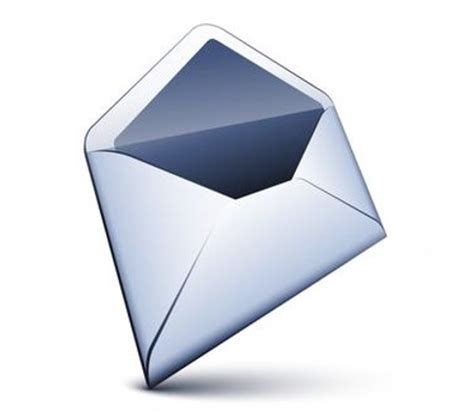 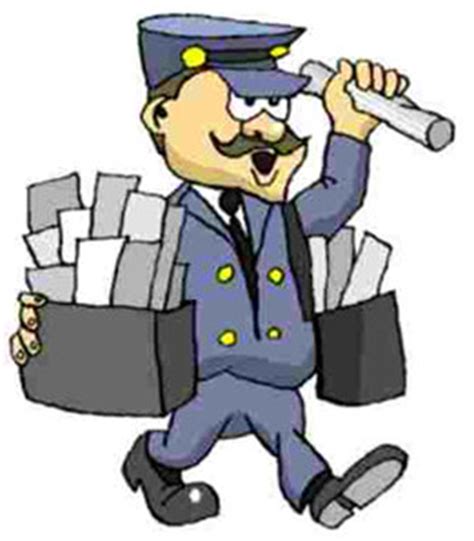 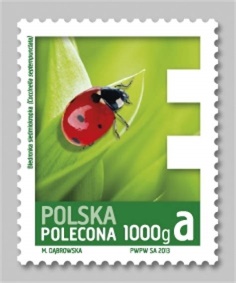 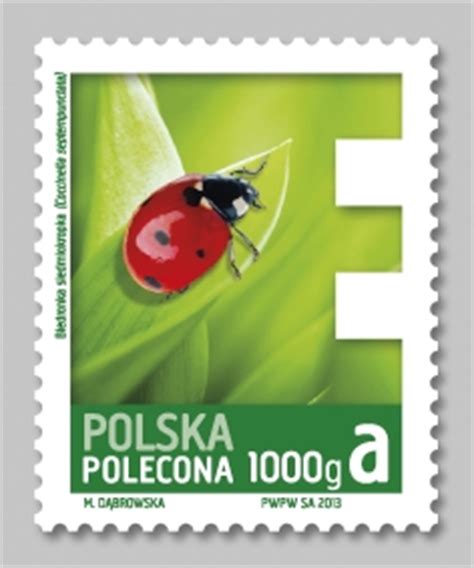 